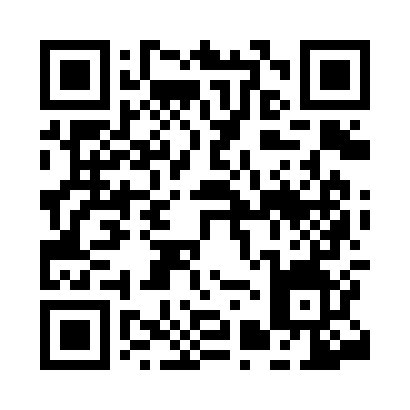 Prayer times for Argegno, ItalyWed 1 May 2024 - Fri 31 May 2024High Latitude Method: Angle Based RulePrayer Calculation Method: Muslim World LeagueAsar Calculation Method: HanafiPrayer times provided by https://www.salahtimes.comDateDayFajrSunriseDhuhrAsrMaghribIsha1Wed4:096:101:216:228:3210:252Thu4:076:091:206:238:3310:273Fri4:046:071:206:238:3410:294Sat4:026:061:206:248:3610:315Sun4:006:041:206:258:3710:336Mon3:586:031:206:268:3810:357Tue3:556:011:206:268:3910:378Wed3:536:001:206:278:4110:399Thu3:515:591:206:288:4210:4110Fri3:485:571:206:298:4310:4311Sat3:465:561:206:298:4410:4512Sun3:445:551:206:308:4610:4713Mon3:425:531:206:318:4710:4914Tue3:405:521:206:318:4810:5115Wed3:375:511:206:328:4910:5316Thu3:355:501:206:338:5010:5617Fri3:335:491:206:348:5210:5818Sat3:315:481:206:348:5311:0019Sun3:295:471:206:358:5411:0220Mon3:275:461:206:368:5511:0421Tue3:255:451:206:368:5611:0622Wed3:235:441:206:378:5711:0823Thu3:215:431:206:378:5811:1024Fri3:195:421:206:388:5911:1125Sat3:175:411:216:399:0011:1326Sun3:155:401:216:399:0111:1527Mon3:135:401:216:409:0211:1728Tue3:125:391:216:419:0311:1929Wed3:105:381:216:419:0411:2130Thu3:085:381:216:429:0511:2331Fri3:075:371:216:429:0611:24